Этот документ входит в профессиональныеФЕДЕРАЛЬНАЯ СЛУЖБА ПО НАДЗОРУ В СФЕРЕ ОБРАЗОВАНИЯ И НАУКИМИНИСТЕРСТВО ПРОСВЕЩЕНИЯ РОССИЙСКОЙ ФЕДЕРАЦИИПРИКАЗот 6 мая 2019 года N 590/219Об утверждении Методологии и критериев оценки качества общего образования в общеобразовательных организациях на основе практики международных исследований качества подготовки обучающихся(с изменениями на 11 мая 2022 года)Информация об изменяющих документахВо исполнение Указа Президента Российской Федерации от 7 мая 2018 г. N 204 "О национальных целях и стратегических задачах развития Российской Федерации на период до 2024 года" (Собрание законодательства Российской Федерации, 2018, N 20, ст.2817; 2018, N 30, ст.4717) и в соответствии с пунктом 1.9 федерального проекта "Современная школа" национального проекта "Образование", утвержденного протоколом от 24 декабря 2018 г. N 16 президиума Совета при Президенте Российской Федерации по стратегическому развитию и национальным проектам,приказываем:1. Утвердить Методологию и критерии оценки качества общего образования в общеобразовательных организациях на основе практики международных исследований качества подготовки обучающихся.2. Контроль за исполнением настоящего приказа возложить на Руководителя Федеральной службы по надзору в сфере образования и науки С.С.Кравцова и Министра просвещения Российской Федерации О.Ю.Васильеву в рамках своей компетенции.Руководитель Федеральной службыпо надзору в сфере образования инаукиС.С.КравцовМинистр просвещенияРоссийской ФедерацииО.Ю.ВасильеваУТВЕРЖДЕНЫприказом Министерства просвещенияРоссийской Федерациии приказом Федеральной службы понадзору в сфере образования и наукиот 6 мая 2019 года N 590/219Методология и критерии оценки качества общего образования в общеобразовательных организациях на основе практики международных исследований качества подготовки обучающихся(с изменениями на 11 мая 2022 года)     1 Общие положения     1.1 ВведениеКачество образования является стратегическим приоритетом для Российской Федерации. Термин "качество образования" нормативно закреплен в Законе об образовании в Российской Федерации, а вхождение Российской Федерации в число 10 ведущих стран мира по качеству общего образования является одной из приоритетных целей развития Российской Федерации на ближайшие несколько лет.
________________
 Федеральный закон от 29.12.2012 N 273-ФЗ (ред. от 03.08.2018) "Об образовании в Российской Федерации", статья 2, пункт 29 Указ Президента РФ от 07.05.2018 N 204 (ред. от 19.07.2018) "О национальных целях и стратегических задачах развития Российской Федерации на период до 2024 года"Как и многие другие образовательные системы в мире российское образование сталкивается с современными вызовами, обусловленными высокими темпами развития технологий. Необходимость учитывать эти вызовы и решать возникающие в этой связи проблемы является важным фактором, определяющим приоритетные направления развития российского образования как единой системы.С другой стороны, выход на новый качественный уровень невозможен без повышения эффективности решения таких "традиционных" задач образования, как регулярное обновление и модернизация федеральных государственных образовательных стандартов, обеспечение соответствия уровня подготовки обучающихся действующим стандартам, развитие таланта обучающихся, обеспечение доступности качественного образования, преодоление любых форм неравенства, обусловленных социально-экономическими, этнокультурными и другими факторами.В настоящее время в Российской Федерации сложилась система оценки качества образования на федеральном уровне, включающая целый комплекс процедур оценки качества образования и государственной итоговой аттестации. Данный комплекс процедур направлен, в первую очередь, на систематическую диагностику состояния системы общего образования для принятия своевременных мер по устранению выявленных проблем и последующей оценки эффективности принятых мер для полноценного развития системы образования. На регулярной основе в течение последних лет в Российской Федерации проводятся:- национальные исследования качества образования (НИКО);- всероссийские проверочные работы (ВПР);- единый государственный экзамен (ЕГЭ), основной государственный экзамен (ОГЭ).Единый государственный экзамен стал признанным на национальном и международном уровне инструментом объективной оценки качества подготовки выпускников школ, создав условия для формирования новой культуры оценки и мониторинга в образовании и новых подходов в области управления образованием.Существенную роль в оценке качества российского образования играют международные сравнительные исследования, результаты которых позволяют выявить особенности и проблематику в овладении рядом важных и признанных на международном уровне компетенций российскими школьниками по сравнению со школьниками других стран, что, в свою очередь, дает возможность устанавливать ориентиры совершенствования федеральных государственных образовательных стандартов и в целом ключевых направлений развития системы образования в целях повышения конкурентоспособности российских школьников.Так, например, демонстрируя традиционно высокий уровень "классической" академической подготовки, российские школьники испытывают затруднения с применением знаний в реальных или незнакомых ситуациях при решении практических задач, о чем свидетельствуют их относительно невысокие результаты в международном исследовании PISA.Вместе с тем, многолетний опыт проведения международных сравнительных исследований предоставляет ценный материал для анализа общих закономерностей в развитии образовательных систем в мире и использовании результатов такого анализа для выделения наиболее актуальных направлений повышения эффективности управления качеством образования в России, поскольку ведущие образовательные системы имеют между собой много общего. Например:- страны, являющиеся признанными лидерами в образовании, высоко ценят профессию учителя. В этих странах существует система карьерного роста и профессиональной поддержки педагога. Учитель вовлечен в непрерывную работу по развитию качества образования в своей школе, во взаимодействие с коллегами, в регулярное повышение квалификации.- в странах-лидерах международных рейтингов существует система поддержки отстающих школ. В ведущих системах оказывают адресную поддержку слабым школам, и это не всегда означает только увеличение финансирования. В качестве меры поддержки часто используется привлечение наиболее квалифицированных педагогов для работы в отстающих школах, другие меры.Результаты национальных исследований, проводимых в России, говорят о наличии серьезных проблем, связанных с уровнем профессионализма российских учителей. Например, проведенные Рособрнадзором исследования компетенций учителей русского языка, математики и литературы показали наличие проблем как в части предметной подготовки учителей, так и при выполнении ими заданий на оценку методических компетенций.
________________
 Аналитические материалы по результатам исследования компетенций учителей русского языка, математики и литературы https://fioco.ru/results_tcsЭти проблемы не могут быть решены только путем обновления системы квалификационных категорий, поскольку изменение категорий и способов аттестации само по себе не позволяет повысить уровень профессионализма. Необходимо развивать и современные формы наставничества, методической помощи учителям, имеющим проблемы. Вопрос ее организации является скорее управленческим и должен рассматриваться в общем контексте развития качества образования. Однако для принятия взвешенных и эффективных решений, касающихся совершенствования качества подготовки учителей и их работы, необходимо на регулярной основе обеспечить проведение мониторинга, позволяющего отследить изменения, которые произошли в результате принятых мер.Результаты национальных исследований качества образования (далее - НИКО), проводимых в России с 2014 года, говорят о наличии неравенства в обеспечении возможностей получения качественного образования различными группами обучающихся. Так, ученики сельских школ показывают в большинстве исследований более низкие результаты, чем ученики городских школ. Также более низкие результаты показывают школы с высокой долей обучающихся, для которых русский язык не является родным. Фиксация этих проблем, с одной стороны, позволяет направить адресные усилия для их решения (что и предусматривается практически во всех мероприятиях национального проекта "Образование"), а с другой - позволяет организовать адресный мониторинг качества образования с целью оценки эффективности принимаемых мер.
________________
 Результаты НИКО https://fioco.ru/results_nikoМожно констатировать наличие проблем с математическим образованием, ключевой из которых является снижение уровня математической подготовки в основной школе. Причем речь идет именно о базовой подготовке, об умении решать задачи, встречающиеся в повседневной жизни и необходимые при изучении других предметов. В 2013 году распоряжением Правительства Российской Федерации была принята Концепция развития математического образования в Российской Федерации. Однако до сих пор не реализованы многие ее положения, и в рамках различных исследований обнаруживаются свидетельства того, что проблемы сохраняются и оказывают серьезное влияние на уровень подготовки школьников.
________________
 https://fioco.ru/Media/Default/Documents/NIKO/5-7_NIKO_ МА_part_1.pdf Распоряжение Правительства Российской Федерации от 24 декабря 2013 г. N 2506-р Об утверждении Концепции развития математического образования в Российской ФедерацииПо результатам НИКО по естественнонаучным предметам химия, биология, география выявлен целый спектр проблем в подготовке обучающихся. Одним из важнейших факторов неуспешности по этим предметам является уже упомянутый невысокий уровень математической грамотности. Кроме того, национальные исследования качества образования фиксируют низкий уровень умения выполнять практические задания, что соответствует выводам международного исследования PISA.Новые возможности своевременного определения степени выполнения требований федерального государственного образовательного стандарта и выявления имеющихся проблем освоения основных образовательных программ начального, основного и среднего общего образования появились в Российской Федерации с введением ежегодного мониторинга качества подготовки обучающихся посредством регулярного проведения всероссийских проверочных работ (далее - ВПР). ВПР дают возможность осуществлять регулярную диагностику качества подготовки обучающихся как на уровне общеобразовательных организаций (далее - ОО), так и на муниципальном и региональном уровнях. ВПР, которые проводятся непосредственно образовательными организациями, несут в себе некоторые функции формирующего оценивания, при котором оценка достижений обучающихся производится учителем. Данная процедура ориентирована на конкретного ученика, призвана выявить пробелы в достижении им того или иного планируемого результата образования, с тем чтобы учителю совместно с учеником восполнить выявленные дефициты с максимальной эффективностью. Особый акцент при проведении ВПР в Российской Федерации сделан на развитие у образовательных организаций культуры самооценки; работы не предполагают сравнения результатов разных обучающихся между собой, проведения сопоставления между различными образовательными организациями и регионами.Таким образом, сложившаяся в России практика проведения оценочных, диагностических, исследовательских, аттестационных и т.п. процедур в образовании позволяет осуществлять комплексную и многоплановую оценку качества подготовки обучающихся и оценку уровня профессиональной компетентности учителей. По результатам проводимых в последние несколько лет исследований выявлен целый ряд проблем российского образования. Однако в системе образования отсутствуют явно выраженные процессы, направленные на решение выявленных проблем. Результаты исследований и оценок используются недостаточно эффективно. Между тем, важной характеристикой системы оценки качества образования является ее эффективность с точки зрения управленческих механизмов. Это значит, что система образования по итогам разных оценочных процедур должна располагать механизмами, которые позволяли бы направлять усилия и ресурсы на решение проблем, выявленных в процессе проведения исследований и оценок, и осуществлять мониторинг эффективности деятельности и использования ресурсов.Кроме того, для обеспечения прорывного улучшения качества образования недостаточно оперировать средними и массовыми показателями. Помимо нацеленности на достижение высоких образовательных результатов в целом или в среднем по стране (региону, муниципалитету, ОО) система образования должны помогать обучающимся найти себя, реализоваться, быть успешными. Она должна мотивировать каждого обучающегося на максимальную вовлеченность в образовательный процесс, на достижение результатов, важных именно для него, для его развития, построения наилучшим образом подходящей ему образовательной траектории.     1.2 Цели и задачи разработки и внедрения МетодологииЦелями разработки и внедрения Методологии являются:- содействие выполнению указа Президента России от 07.05.2018 N 204 (ред. от 19.07.2018) "О национальных целях и стратегических задачах развития Российской Федерации на период до 2024 года";- повышение качества общего образования в Российской Федерации;- повышение эффективности управления качеством образования в Российской Федерации;- эффективная реализация мероприятий национального проекта "Образование" и федеральных проектов в его составе.
________________
 Утвержден президиумом Совета при Президенте Российской Федерации по стратегическому развитию и национальным проектам (протокол от 3 сентября 2018 г. N 10)Кроме того, с учетом имеющегося в России опыта проведения исследований и оценок качества подготовки обучающихся, основными задачами, решаемыми с помощью методологии оценки качества общего образования в общеобразовательных организациях на основе практики международных исследований качества подготовки обучающихся (далее - Методология), являются:- совершенствование и модернизация федеральных государственных образовательных стандартов и примерных основных образовательных программ начального, основного и среднего общего образования на основе анализа результатов различных процедур оценки качества образования;- развитие и совершенствование механизмов и процедур оценки качества подготовки обучающихся с учетом современных вызовов;- развитие различных форм оценки системы образования с точки зрения ее направленности на индивидуальное развитие обучающихся и повышение их конкурентоспособности;- развитие механизмов управления качеством образования,- повышение заинтересованности всех участников образовательных отношений в совершенствовании образовательной деятельности и улучшении его результатов.     2 Содержательные принципы оценки качества общего образования в общеобразовательных организацияхОриентация на потребности и интересы обучающихся. Одним из основных принципов государственной политики и правового регулирования отношений в сфере образования является "обеспечение права на образование в течение всей жизни в соответствии с потребностями личности, адаптивность системы образования к уровню подготовки, особенностям развития, способностям и интересам человека".
________________
 Федеральный закон от 29.12.2012 N 273-ФЗ (ред. от 03.08.2018) "Об образовании в Российской Федерации", Статья 3Применение Методологии должно обеспечивать учет образовательных потребностей, интересов и способностей обучающихся. Следовательно, Методология предполагает, в том числе, соотнесение результатов оценки качества образования с потребностями и способностями обучающихся, а используемые критерии качества образования будут стимулировать развитие образовательных методик, технологий и управленческих механизмов, ориентированных на наиболее полный учет организациями системы образования потребностей и интересов обучающихся, на повышение возможностей для их самореализации.Ориентация на ФГОС. Система общего образования в Российской Федерации строится на основе российских образовательных стандартов, устанавливающих, в том числе, требования к результатам освоения основной образовательной программы. "Федеральные государственные образовательные стандарты (ФГОС) ... обеспечивают государственные гарантии уровня и качества образования на основе единства обязательных требований к условиям реализации основных образовательных программ и результатам их освоения." Таким образом, ФГОС направлены на формирование единого образовательного пространства в Российской Федерации, что предполагает формирование единых требований к результатам обучения всех школьников страны.
________________
 Федеральный закон от 29.12.2012 N 273-ФЗ (ред. от 03.08.2018) "Об образовании в Российской Федерации", Статья 11В рамках разработки настоящей Методологии проведено сопоставление требований (в части объектов оценивания) различных международных сравнительных исследований (далее - МСИ) с требованиями ФГОС. Результаты сопоставления в целом позволяют сделать вывод о наличии в тексте нового проекта ФГОС практически всех необходимых элементов, оцениваемых в рамках МСИ (Приложение 2). И использование инструментария МСИ будет объективно способствовать реализации ФГОС и развитию российской системы образования.
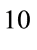 ________________
 Сопоставление проводилось по тексту проектов ФГОС НОО и ООО, опубликованных по адресу https://www.preobra.ru      Однако в процессе реализации мероприятий в рамках настоящей Методологии должно проводиться регулярное обсуждение содержательных приоритетов в образовании с учетом традиций российского образования и современных вызовов с обязательным внесением новых актуальных требований во ФГОС и образовательные программы.Развитие современных инструментов оценки качества образования. Процессы совершенствования всего спектра процедур оценки качества общего образования, рассматриваемых в рамках данной Методологии, должны реализовываться с учетом мировых и внутрироссийских трендов в оценке качества образования, а также с учетом содержания и хода всех федеральных проектов в составе национального проекта "Образование". В том числе, в проводимых в Российской Федерации процедурах оценки качества образования должны найти системное отражение оценка мягких навыков (soft skills) и компьютерные формы оценки качества подготовки обучающихся. Таким образом, спектр результатов процедур оценки качества образования, рассматриваемых в рамках данной Методологии, должен регулярно и систематически меняться с течением времени.Ориентация на оценивание как подготовки обучающихся, так и образовательной деятельности. В соответствии с Законом об образовании в Российской Федерации, "качество образования - комплексная характеристика образовательной деятельности и подготовки обучающегося, выражающая степень их соответствия федеральным государственным образовательным стандартам, образовательным стандартам, федеральным государственным требованиям и (или) потребностям физического или юридического лица, в интересах которого осуществляется образовательная деятельность, в том числе степень достижения планируемых результатов образовательной программы".
________________
 Федеральный закон от 29.12.2012 N 273-ФЗ (ред. от 03.08.2018) "Об образовании в Российской Федерации", статья 2, пункт 29Поэтому в рамках Методологии рассматривается следующие направления оценки качества образования:1) оценка культуры самооценки образовательных организаций, внедрение технологий формирующего оценивания как способа продвижения к поставленным целям обучения с учетом целей и особенностей участников образовательных отношений;2) оценка степени соответствия подготовки обучающихся требованиям ФГОС к результатам освоения образовательных программ;3) оценка степени соответствия образовательной деятельности требованиям ФГОС к условиям реализации образовательной деятельности;4) оценка степени соответствия подготовки обучающихся их потребностям, потребностям предприятий и учреждений;5) оценка степени соответствия образовательной деятельности потребностям обучающихся, потребностям организаций среднего и высшего профессионального образования, предприятий и учреждений, потенциальными будущими работниками которых являются обучающиеся в ОО.Первое из перечисленных направлений требует разработки отдельной методики формирующего оценивания и развития культуры самооценки на основе анализа существующих практик. Следующие два из перечисленных направлений являются традиционными в системе общего образования Российской Федерации. Четвертое и пятое направления требуют развития инновационных подходов в оценке качества образования, в том числе, на основе анализа широкого спектра открытых и ведомственных источников информации, а также по результатам специально проводимых опросов, исследований и т.п.Проведение ежегодного комплексного анализа данных о качестве образования. Данный принцип является важнейшей основой интеграции мероприятий, проведение которых непосредственно предусмотрено в рамках реализации национального проекта "Образование", и всего спектра мероприятий по оценке качества образования, которые проводились, проводятся и будут проводиться в Российской Федерации, в том числе, с учетом вновь вводимых процедур, связанных с развитием современных инструментов оценки качества образования.Помимо данных, которые непосредственно связаны с расчетом показателей по указанным направлениям оценки качества образования, в рамках Методологии могут рассматриваться данные, которые позволяют осуществлять мониторинг эффективности управленческих решений и мониторинг результативности решения проблем, связанных с качеством образования. Таким образом, могут рассматриваться следующие группы источников данных:Результаты мониторинговых исследований качества образования и ГИА, в том числе:- исследования на основе практики международных исследований качества подготовки обучающихся (TIMSS, PIRLS, PISA);- национальные исследования качества образования (НИКО, мониторинг формирования функциональной грамотности обучающихся);
________________
 Данные предоставляются Минпросвещения России- всероссийские проверочные работы (ВПР);- основной государственный экзамен (ОГЭ);- региональные мониторинговые исследования;- процедуры оценки качества подготовки обучающихся, связанные с развитием современных инструментов оценки качества образования и проводимые в период действия национального проекта "Образование".Данные о качестве образования из открытых и ведомственных источников, в том числе, характеризующие:
 результаты национальных исследований качества образования; результаты международных сравнительных исследований качества общего образования; результаты иных процедур оценки качества образования, проводимых на федеральном уровне; результаты общероссийской оценки по модели PISA; результаты региональных оценок по модели PISA.- описание тенденций в области качества образования, в том числе с учетом результатов процедур оценки качества образования прошлых лет;- описание зон риска в области качества образования в России, в субъектах Российской Федерации;- описание связей между результатами оценочных процедур, результатами социологических опросов, реализуемых в рамках национального проекта "Образование", контекстными данными по общеобразовательным организациям и сведениями, характеризующими особенности организации работы органов исполнительной власти регионального уровня, осуществляющих управление в сфере образования;- методические рекомендации по совершенствованию системы образования федерального или регионального уровней.Результаты оценки и анализа могут быть использованы несколькими целевыми группами. Описание групп и модели использования результатов представлены в таблице ниже.Таблица. Целевые группы и организационные формы использования результатов оценки и анализа в рамках реализации положений Методологии     6 Порядок информирования всех заинтересованных сторон о результатах оценкиВ рамках мероприятий об оценке качества общего образования реализуется следующий порядок информирования заинтересованных сторон:- информирование граждан, в том числе обучающихся и их родителей (законных представителей), посредством размещения актуальной информации на сайтах Рособрнадзора и подведомственных ему организаций, публикаций в прессе, проведения пресс-конференции по итогам каждого календарного года;- информирование образовательных организаций - участниц мероприятий по оценке качества образования о конкретных промежуточных и итоговых результатах оценки посредством передачи информации через личные кабинеты этих образовательных организаций в ФИС ОКО;- информирование органов исполнительной власти, осуществляющих управление в сфере образования, посредством размещения соответствующих информационных материалов в личных кабинетах в ФИС ОКО;- общественно-профессиональное обсуждение хода и результатов проекта, в том числе, в Общественном совете Рособрнадзора, в Общественной палате, на конференциях и т.п.
     7. Приложения     7.1 Приложение 1. Разбиение субъектов Российской Федерации на группы для участия в ежегодном проведении региональных оценок по модели PISA     7.2 Приложение 2. Сопоставление требований ФГОС и МСИОриентация на Федеральные государственные образовательные стандарты
Система общего образования в Российской Федерации строится на основе российских образовательных стандартов, устанавливающих, в том числе, требования к результатам освоения основной образовательной программы. "Федеральные государственные образовательные стандарты (ФГОС) ... обеспечивают государственные гарантии уровня и качества образования на основе единства обязательных требований к условиям реализации основных образовательных программ и результатам их освоения." Таким образом, ФГОС направлены на формирование единого образовательного пространства в Российской Федерации, что предполагает формирование единых требований к результатам обучения всех школьников страны.________________ Федеральный закон от 29.12.2012 N 273-ФЗ (ред. от 03.08.2018) "Об образовании в Российской Федерации", Статья 11.

Для формирования системы оценки качества российского образования на основе практики международных исследований качества подготовки обучающихся был проведен анализ ФГОС с целью сопоставления их со стандартами (в части объектов оценивания) различных международных сравнительных исследований (МСИ).
Сопоставление Федерального государственного образовательного стандарта основного общего образования (в части объектов оценивания) с требованиями Международной программы по оценке образовательных достижений учащихся (PISA)
Международная программа по оценке образовательных достижений учащихся PISA (Programme for International Student Assessment) - это международное сопоставительное исследование качества образования, в рамках которого оцениваются знания и навыки учащихся школ в возрасте 15-ти лет. Оценка навыков учащихся в рамках исследования PISA проводится по трем основным направлениям: читательская, математическая и естественнонаучная грамотность.
Задания для оценивания каждого из трех направлений исследования PISA разрабатываются на основе концептуальной рамки исследования каждого из направлений. С полным содержанием концептуальных рамок исследования PISA по читательской, математической и естественнонаучной грамотности можно ознакомиться на официальном сайте Организации экономического сотрудничества.________________ Организация экономического сотрудничества и развития. Официальный сайт. URL: http://www.oecd.org/publications/pisa-2015-assessment-and-analytical-framework-9789264281820-en.htm (дата обращения: 20.03.2019).

Была проведена работа по сравнительному анализу концептуальных рамок исследования PISA по читательской, математической и естественнонаучной грамотности и нового проекта Федерального государственного образовательного стандарта основного общего образования, который размещён на ресурсе https://www.preobra.ru для обеспечения широкого доступа профессионального сообщества и общественности к обсуждению данного проекта.________________ URL: https://www.preobra.ru/fgosooo19 (дата обращения: 1.04.2019).

Сравнительный анализ концептуальной рамки исследования PISA по читательской грамотности и Федерального государственного образовательного стандарта основного общего образования представлен в таблице N 1 "Читательская грамотность в исследовании PISA-2015".
Сравнительный анализ концептуальной рамки исследования PISA по математической грамотности и Федерального государственного образовательного стандарта основного общего образования представлен в таблице N 2* "Математическая грамотность в исследовании PISA-2015".
________________* Текст таблицы N 2 на сайте не приводится. - Примечание изготовителя базы данных.

Сравнительный анализ концептуальной рамки исследования PISA по естественнонаучной грамотности и Федерального государственного образовательного стандарта основного общего образования представлен в таблице N 3* "Естественнонаучная грамотность в исследовании PISA-2015".
________________* Текст таблицы N 3 на сайте не приводится. - Примечание изготовителя базы данных.               
     Таблица 1. Читательская грамотность в исследовании PISA-2015

Редакция документа с учетом
изменений и дополнений подготовлена
АО "Кодекс"Целевая группаЦели использования результатов оценки и анализаОрганизационные формы использования результатов оценки и анализаФедеральные органы исполнительной властиРазвитие системы образования Российской Федерации, решение задач, связанных с реализацией национального проекта "Образование"Корректировка нормативных документов, запуск целевых проектов для решения выявленных проблем, формирование или корректировка критериев оценки качества образования на федеральном уровнеОрганы исполнительной власти субъектов Российской Федерации, органы местного самоуправленияФормирования и развитие механизмов управления качеством образования на региональном и муниципальном уровнеКорректировка программ развития образования, модернизация критериев и целевых показателей развития образования на региональном и муниципальном уровнеОрганизации, осуществляющие повышение квалификации педагоговПовышение эффективности системы повышения квалификацииСовершенствование программ повышения квалификации работников организаций общего образованияОбразовательные организации общего образованияСовершенствование управления образовательной деятельностьюИзучение и применение рекомендаций, содержащихся в аналитических отчетах, формирование или корректировка критериев оценки качества образования в образовательной организацииОбучающиеся, их родителями (законные представители)Принятие обоснованных решений о выборе образовательной траекторииИзучение и применение рекомендаций, содержащихся в аналитических отчетахОбщественные организации и аналитические агентства, осуществляющие взаимодействие с образовательными организациями, экспертным сообществомРеализация экспертно-аналитических и информационных проектов в сфере образованияЭкспертиза и обсуждение в профессиональном сообществе результатов проекта, формирование и реализация актуального перечня экспертно-аналитических и информационных проектовСредства массовой информацииФормирование объективной картины о состоянии системы общего образования, ключевых тенденциях, преодолеваемых проблемах и фактических объективных результатахИспользование аналитических материалов при подготовке публикацийГодNКод регионаРегионФедеральный округ2019114Республика Саха (Якутия)ДВФО23Республика БурятияДВФО364Саратовская областьПФО473Ульяновская областьПФО535Вологодская областьСЗФО67Кабардино-Балкарская РеспубликаСКФО726Ставропольский крайСКФО838Иркутская областьСФО970Томская областьСФО1089Ямало-Ненецкий автономный округУФО1137Ивановская областьЦФО1248Липецкая областьЦФО1332Брянская областьЦФО1423Краснодарский крайЮФО2020165Сахалинская областьДВФО252Нижегородская областьПФО321Чувашская РеспубликаПФО478г.Санкт-ПетербургСЗФО511Республика КомиСЗФО66Республика ИнгушетияСКФО755Омская областьСФО817Республика ТываСФО974Челябинская областьУФО1033Владимирская областьЦФО1171Тульская областьЦФО1236Воронежская областьЦФО1334Волгоградская областьЮФО148Республика КалмыкияЮФО2021128Амурская областьДВФО259Пермский крайПФО343Кировская областьПФО418Удмуртская РеспубликаПФО512Республика Марий ЭлПФО651Мурманская областьСЗФО75Республика ДагестанСКФО824Красноярский крайСФО954Новосибирская областьСФО104Республика АлтайСФО1166Свердловская областьУФО1240Калужская областьЦФО1357Орловская областьЦФО141Республика АдыгеяЮФО2022149Магаданская областьДВФО287Чукотский автономный округДВФО356Оренбургская областьПФО413Республика МордовияПФО553Новгородская областьСЗФО629Архангельская областьСЗФО760Псковская областьСЗФО89Карачаево-Черкесская РеспубликаСКФО919Республика ХакасияСФО1086Ханты-Мансийский автономный округУФО1177г. МоскваЦФО1244Костромская областьЦФО1361Ростовская областьЮФО1482Республика КрымЮФО2023141Камчатский крайДВФО227Хабаровский крайДВФО379Еврейская автономная областьДВФО416Республика ТатарстанПФО558Пензенская областьПФО639Калининградская областьСЗФО715Республика Северная Осетия - АланияСКФО822Алтайский крайСФО945Курганская областьУФО1050Московская областьЦФО1176Ярославская областьЦФО1267Смоленская областьЦФО1331Белгородская областьЦФО1430Астраханская областьЮФО2024125Приморский крайДВФО275Забайкальский крайДВФО363Самарская областьПФО42Республика БашкортостанПФО547Ленинградская областьСЗФО610Республика КарелияСЗФО783Ненецкий автономный округСЗФО820Чеченская РеспубликаСКФО942Кемеровская областьСФО1072Тюменская областьУФО1168Тамбовская областьЦФО1262Рязанская областьЦФО1369Тверская областьЦФО1446Курская областьЦФО1592г.СевастопольЮФОФормулировкаФормулировкаПереводПереводПредметная область и формулировка ФГОС
В таблице используются следующие сокращения:

РУ - русский язык

ЛИ - литература

ИС - история

ИЯ - иностранный язык

МА - математика

ОБ - обществознаниеОпределение читательской грамотностиОпределение читательской грамотностиReading literacy is understanding, using, reflecting on and engaging with written texts, in order to achieve one's goals, develop one's knowledge and potential, and participate in society.Reading literacy is understanding, using, reflecting on and engaging with written texts, in order to achieve one's goals, develop one's knowledge and potential, and participate in society.Читательская грамотность - способность человека понимать и использовать письменные тексты, размышлять о них и заниматься чтением для того, чтобы достигать своих целей, расширять свои знания и возможности, участвовать в жизни общества.Читательская грамотность - способность человека понимать и использовать письменные тексты, размышлять о них и заниматься чтением для того, чтобы достигать своих целей, расширять свои знания и возможности, участвовать в жизни общества.38. Метапредметные результаты освоения основной образовательной программы основного общего образования должны отражать:

1) овладение познавательными универсальными учебными действиями:

...

осуществлять анализ требуемого содержания, представленного в письменном источнике, диалоге, дискуссии, различать его фактическую и оценочную составляющую;The PISA reading literacy assessment is built on three major task characteristics:

- situation, which refers to the range of broad contexts or purposes;

- text, which refers to the range of material that is read;

- aspect, which refers to the cognitive approach that determines how readers engage with a text.The PISA reading literacy assessment is built on three major task characteristics:

- situation, which refers to the range of broad contexts or purposes;

- text, which refers to the range of material that is read;

- aspect, which refers to the cognitive approach that determines how readers engage with a text.Оценивание читательской грамотности в исследовании PISA строится на трех главных характеристиках (составляющих):

- ситуации - разнообразные цели чтения и контексты;

- текст - разнообразные материалы для чтения;

- умения (аспекты) - когнитивные подходы, которые определяют способы работы с текстом.Оценивание читательской грамотности в исследовании PISA строится на трех главных характеристиках (составляющих):

- ситуации - разнообразные цели чтения и контексты;

- текст - разнообразные материалы для чтения;

- умения (аспекты) - когнитивные подходы, которые определяют способы работы с текстом.3) овладение коммуникативными универсальными учебными действиями:

...

владеть смысловым чтением текстов разного вида, жанра, стиля с целью решения различных учебных задач, для удовлетворения познавательных запросов и интересов - определять тему, главную идею текста, цель его создания; различать основную и дополнительную информацию, устанавливать логические связи и отношения, представленные в тексте; выявлять детали, важные для раскрытия основной идеи, содержания текста;

...осуществлять логические операции по установлению родовидовых отношений, ограничению понятия, группировке понятий по объему и содержанию, перехода от видовых признаков к родовому понятию, от понятия с меньшим объёмом к понятию с большим объёмом;

выделять и структурировать признаки объектов (явлений) по заданным существенным основаниям; устанавливать существенный признак классификации, основания для сравнения; критерии проводимого анализа;

распознавать ложные и истинные суждения, делать умозаключения по аналогии; приводить аргументы, подтверждающие собственное обобщение, вывод с учетом существующих точек зрения;Читательские умения
(аспекты)Читательские умения
(аспекты)Читательские умения
(аспекты)Читательские умения
(аспекты)Читательские умения
(аспекты)Читательские умения
(аспекты)Читательские умения
(аспекты)В исследовании PISA-2015 различают три группы читательских умений (аспектов), соответствующих разным задачам и способам их решения (стратегиям), которые использует читатель для того, чтобы проложить собственный путь по тексту и между текстами. Выделяют следующие три группы: 1. найти и извлечь (сообщение или информацию); 2. интегрировать и интерпретировать (сообщение); 3. осмыслить и оценить (сообщение).

38. Метапредметные результаты освоения основной образовательной программы основного общего образования должны отражать:

...4) овладение навыками работы с информацией:

самостоятельно формулировать основания для извлечения информации из источника (текстового, иллюстративного, графического), учитывая характер полученного задания;В исследовании PISA-2015 различают три группы читательских умений (аспектов), соответствующих разным задачам и способам их решения (стратегиям), которые использует читатель для того, чтобы проложить собственный путь по тексту и между текстами. Выделяют следующие три группы: 1. найти и извлечь (сообщение или информацию); 2. интегрировать и интерпретировать (сообщение); 3. осмыслить и оценить (сообщение).

38. Метапредметные результаты освоения основной образовательной программы основного общего образования должны отражать:

...4) овладение навыками работы с информацией:

самостоятельно формулировать основания для извлечения информации из источника (текстового, иллюстративного, графического), учитывая характер полученного задания;В исследовании PISA-2015 различают три группы читательских умений (аспектов), соответствующих разным задачам и способам их решения (стратегиям), которые использует читатель для того, чтобы проложить собственный путь по тексту и между текстами. Выделяют следующие три группы: 1. найти и извлечь (сообщение или информацию); 2. интегрировать и интерпретировать (сообщение); 3. осмыслить и оценить (сообщение).

38. Метапредметные результаты освоения основной образовательной программы основного общего образования должны отражать:

...4) овладение навыками работы с информацией:

самостоятельно формулировать основания для извлечения информации из источника (текстового, иллюстративного, графического), учитывая характер полученного задания;В исследовании PISA-2015 различают три группы читательских умений (аспектов), соответствующих разным задачам и способам их решения (стратегиям), которые использует читатель для того, чтобы проложить собственный путь по тексту и между текстами. Выделяют следующие три группы: 1. найти и извлечь (сообщение или информацию); 2. интегрировать и интерпретировать (сообщение); 3. осмыслить и оценить (сообщение).

38. Метапредметные результаты освоения основной образовательной программы основного общего образования должны отражать:

...4) овладение навыками работы с информацией:

самостоятельно формулировать основания для извлечения информации из источника (текстового, иллюстративного, графического), учитывая характер полученного задания;В исследовании PISA-2015 различают три группы читательских умений (аспектов), соответствующих разным задачам и способам их решения (стратегиям), которые использует читатель для того, чтобы проложить собственный путь по тексту и между текстами. Выделяют следующие три группы: 1. найти и извлечь (сообщение или информацию); 2. интегрировать и интерпретировать (сообщение); 3. осмыслить и оценить (сообщение).

38. Метапредметные результаты освоения основной образовательной программы основного общего образования должны отражать:

...4) овладение навыками работы с информацией:

самостоятельно формулировать основания для извлечения информации из источника (текстового, иллюстративного, графического), учитывая характер полученного задания;В исследовании PISA-2015 различают три группы читательских умений (аспектов), соответствующих разным задачам и способам их решения (стратегиям), которые использует читатель для того, чтобы проложить собственный путь по тексту и между текстами. Выделяют следующие три группы: 1. найти и извлечь (сообщение или информацию); 2. интегрировать и интерпретировать (сообщение); 3. осмыслить и оценить (сообщение).

38. Метапредметные результаты освоения основной образовательной программы основного общего образования должны отражать:

...4) овладение навыками работы с информацией:

самостоятельно формулировать основания для извлечения информации из источника (текстового, иллюстративного, графического), учитывая характер полученного задания;В исследовании PISA-2015 различают три группы читательских умений (аспектов), соответствующих разным задачам и способам их решения (стратегиям), которые использует читатель для того, чтобы проложить собственный путь по тексту и между текстами. Выделяют следующие три группы: 1. найти и извлечь (сообщение или информацию); 2. интегрировать и интерпретировать (сообщение); 3. осмыслить и оценить (сообщение).

38. Метапредметные результаты освоения основной образовательной программы основного общего образования должны отражать:

...4) овладение навыками работы с информацией:

самостоятельно формулировать основания для извлечения информации из источника (текстового, иллюстративного, графического), учитывая характер полученного задания;характеризовать, оценивать источник в соответствии с задачей информационного поиска; находить требуемый источник с помощью электронного каталога и поисковых систем Интернета; сопоставлять информацию, полученную из разных источников;

выбирать, анализировать, ранжировать, систематизировать и интерпретировать информацию различного вида, давать оценку ее соответствия цели информационного поиска;

распознавать достоверную и недостоверную информацию: реализовывать предложенный учителем способ проверки достоверности информации; определять несложную противоречивую информацию, самостоятельно находить способы ее проверки;

подбирать иллюстративную, графическую и текстовую информацию в соответствии с поставленной учебной задачей;...характеризовать, оценивать источник в соответствии с задачей информационного поиска; находить требуемый источник с помощью электронного каталога и поисковых систем Интернета; сопоставлять информацию, полученную из разных источников;

выбирать, анализировать, ранжировать, систематизировать и интерпретировать информацию различного вида, давать оценку ее соответствия цели информационного поиска;

распознавать достоверную и недостоверную информацию: реализовывать предложенный учителем способ проверки достоверности информации; определять несложную противоречивую информацию, самостоятельно находить способы ее проверки;

подбирать иллюстративную, графическую и текстовую информацию в соответствии с поставленной учебной задачей;...характеризовать, оценивать источник в соответствии с задачей информационного поиска; находить требуемый источник с помощью электронного каталога и поисковых систем Интернета; сопоставлять информацию, полученную из разных источников;

выбирать, анализировать, ранжировать, систематизировать и интерпретировать информацию различного вида, давать оценку ее соответствия цели информационного поиска;

распознавать достоверную и недостоверную информацию: реализовывать предложенный учителем способ проверки достоверности информации; определять несложную противоречивую информацию, самостоятельно находить способы ее проверки;

подбирать иллюстративную, графическую и текстовую информацию в соответствии с поставленной учебной задачей;...характеризовать, оценивать источник в соответствии с задачей информационного поиска; находить требуемый источник с помощью электронного каталога и поисковых систем Интернета; сопоставлять информацию, полученную из разных источников;

выбирать, анализировать, ранжировать, систематизировать и интерпретировать информацию различного вида, давать оценку ее соответствия цели информационного поиска;

распознавать достоверную и недостоверную информацию: реализовывать предложенный учителем способ проверки достоверности информации; определять несложную противоречивую информацию, самостоятельно находить способы ее проверки;

подбирать иллюстративную, графическую и текстовую информацию в соответствии с поставленной учебной задачей;...характеризовать, оценивать источник в соответствии с задачей информационного поиска; находить требуемый источник с помощью электронного каталога и поисковых систем Интернета; сопоставлять информацию, полученную из разных источников;

выбирать, анализировать, ранжировать, систематизировать и интерпретировать информацию различного вида, давать оценку ее соответствия цели информационного поиска;

распознавать достоверную и недостоверную информацию: реализовывать предложенный учителем способ проверки достоверности информации; определять несложную противоречивую информацию, самостоятельно находить способы ее проверки;

подбирать иллюстративную, графическую и текстовую информацию в соответствии с поставленной учебной задачей;...характеризовать, оценивать источник в соответствии с задачей информационного поиска; находить требуемый источник с помощью электронного каталога и поисковых систем Интернета; сопоставлять информацию, полученную из разных источников;

выбирать, анализировать, ранжировать, систематизировать и интерпретировать информацию различного вида, давать оценку ее соответствия цели информационного поиска;

распознавать достоверную и недостоверную информацию: реализовывать предложенный учителем способ проверки достоверности информации; определять несложную противоречивую информацию, самостоятельно находить способы ее проверки;

подбирать иллюстративную, графическую и текстовую информацию в соответствии с поставленной учебной задачей;...характеризовать, оценивать источник в соответствии с задачей информационного поиска; находить требуемый источник с помощью электронного каталога и поисковых систем Интернета; сопоставлять информацию, полученную из разных источников;

выбирать, анализировать, ранжировать, систематизировать и интерпретировать информацию различного вида, давать оценку ее соответствия цели информационного поиска;

распознавать достоверную и недостоверную информацию: реализовывать предложенный учителем способ проверки достоверности информации; определять несложную противоречивую информацию, самостоятельно находить способы ее проверки;

подбирать иллюстративную, графическую и текстовую информацию в соответствии с поставленной учебной задачей;...Access and retrieveAccess and retrieveНайти и извлечь
(информацию)Найти и извлечь
(информацию)Accessing describes the process of getting to the place, the information space, where the required information is located.Accessing describes the process of getting to the place, the information space, where the required information is located.Поиск (информации) - это процесс определения места, информационного пространства, где эта информация содержится.Поиск (информации) - это процесс определения места, информационного пространства, где эта информация содержится.40. Предметные результаты: 40.4 (ИС) 1) сформированность умений осуществлять поиск дополнительной информации по истории в справочной литературе, сети Интернет для решения различных учебных задач;Retrieving describes the process of selecting the required information.Retrieving describes the process of selecting the required information.Извлечение (информации) - это процесс выбора требуемой информации.Извлечение (информации) - это процесс выбора требуемой информации.40. Предметные результаты:

40.4 (ИС) 4) сформированность умений проводить атрибуцию письменного исторического источника (определять его авторство, время и место создания, события, явления, процессы, о которых идет речь); анализировать текст исторического источника с точки зрения его темы, цели создания, основной мысли, основной и дополнительной информации; анализировать позицию автора документа и участников событий (процессов), описываемых в историческом источнике; отвечать на вопросы по содержанию исторического источника и составлять на его основе план, таблицу, схему; соотносить содержание письменного исторического источника с другими источниками информации при изучении событий (явлений, процессов); привлекать контекстную информацию для анализа исторического источника; использовать письменные исторические источники при аргументации дискуссионных точек зрения;Accessing and retrieving involves going to the information space provided and navigating in that space to locate and retrieve one or more distinct pieces of information.

Access and retrieve tasks can include such tasks as locating the details required by an employer from a job advertisement, finding a telephone number with several prefix codes, finding a particular fact to support or disprove a claim someone has made.Accessing and retrieving involves going to the information space provided and navigating in that space to locate and retrieve one or more distinct pieces of information.

Access and retrieve tasks can include such tasks as locating the details required by an employer from a job advertisement, finding a telephone number with several prefix codes, finding a particular fact to support or disprove a claim someone has made.Поиск и извлечение информации включает в себя переход к предоставленному информационному пространству и перемещение по нему для поиска и извлечения одного или нескольких отдельных фрагментов информации.

Задания на поиск и извлечение информации могут включать такие задания как, определение требований работодателя в объявлении о работе, поиск номера телефона с несколькими префиксными кодами или нахождение конкретного факта в поддержку или опровержение предлагаемого утверждения.Поиск и извлечение информации включает в себя переход к предоставленному информационному пространству и перемещение по нему для поиска и извлечения одного или нескольких отдельных фрагментов информации.

Задания на поиск и извлечение информации могут включать такие задания как, определение требований работодателя в объявлении о работе, поиск номера телефона с несколькими префиксными кодами или нахождение конкретного факта в поддержку или опровержение предлагаемого утверждения.выделение явной и скрытой информации в прослушанном или прочитанном тексте (РУ)

извлечение информации из различных источников, свободное пользование лингвистическими словарями, справочной литературой (РУ)

умение применять различные виды цитирования; делать ссылки на источник информации (ЛИ)

умение отвечать на вопросы по прочитанному произведению и формулировать вопросы к нему; использовать различные виды пересказа текста (подробный, сжатый, выборочный, творческий) (ЛИ)

умение отвечать на вопросы по содержанию исторического источника и составлять на его основе план, таблицу, схему (ИС)The process of accessing and retrieving information involves skills associated with selecting, collecting and retrieving information.The process of accessing and retrieving information involves skills associated with selecting, collecting and retrieving information.Процесс поиска и извлечения информации включает навыки, связанные с выбором, сбором и извлечением информации.Процесс поиска и извлечения информации включает навыки, связанные с выбором, сбором и извлечением информации.40. Предметные результаты:

40.4 ((ОБ) 8) овладение приемами поиска социальной информации по заданной теме в различных ее адаптированных источниках (материалы СМИ, учебный текст, фото- и видеоизображения, диаграммы, графики);Integrate and interpretIntegrate and interpretИнтегрировать и интерпретироватьИнтегрировать и интерпретироватьIntegrating focuses on demonstrating an understanding of the coherence of the text.

Integrating involves connecting various pieces of information to make meaning, whether it be identifying similarities and differences, making comparisons of degree, or understanding cause-and-effect relationships.Integrating focuses on demonstrating an understanding of the coherence of the text.

Integrating involves connecting various pieces of information to make meaning, whether it be identifying similarities and differences, making comparisons of degree, or understanding cause-and-effect relationships.Интеграция фокусируется на подтверждении понимания связанности текста.

Интеграция включает в себя соединение различных частей информации для придания смысла, будь то определение сходств и различий, сравнение или понимание причинно-следственных связей.Интеграция фокусируется на подтверждении понимания связанности текста.

Интеграция включает в себя соединение различных частей информации для придания смысла, будь то определение сходств и различий, сравнение или понимание причинно-следственных связей.(ОБ) - умение приводить примеры (в том числе моделировать ситуации) биологических и социальных потребностей человека; проявления способностей человека; отношений между поколениями; осуществления различных видов деятельности; межличностных отношений; межличностных конфликтов и способов их разрешения; семейных ценностей и традиций; традиционных ценностей российского народа; взаимосвязей общества и природы; взаимодействия основных сфер жизни общества; влияния российской культуры на мировую культуру; попыток решения глобальных проблем усилиями международного сообщества;Interpreting refers to the process of making meaning from something that is not stated.

When interpreting, a reader is identifying the underlying assumptions or implications of part or all of the text.Interpreting refers to the process of making meaning from something that is not stated.

When interpreting, a reader is identifying the underlying assumptions or implications of part or all of the text.Интерпретация относится к процессу поиска смысла в неочевидном.

При интерпретации читатель определяет основные предположения или значения части текста или всего текста.Интерпретация относится к процессу поиска смысла в неочевидном.

При интерпретации читатель определяет основные предположения или значения части текста или всего текста.(ОБ) 8) овладение приемами поиска социальной информации по заданной теме в различных ее адаптированных источниках (материалы СМИ, учебный текст, фото- и видеоизображения, диаграммы, графики); умение соотносить содержание нескольких источников социальной информации;

(ЛИ) умение интерпретировать литературные произведения с учетом неоднозначности художественных смыслов;Both integrating and interpreting are required to form a broad understanding.

A reader must consider the text as a whole or in a broad perspective. Students may demonstrate initial understanding by identifying the main topic or message or by identifying the general purpose or use of the text.Both integrating and interpreting are required to form a broad understanding.

A reader must consider the text as a whole or in a broad perspective. Students may demonstrate initial understanding by identifying the main topic or message or by identifying the general purpose or use of the text.И интеграция, и интерпретация необходимы для формирования широкого понимания. Читатель должен рассматривать непосредственно представленный текст или его содержание в широком смысле. Учащиеся могут продемонстрировать первоначальное понимание, указав основную тему или сообщение, или определив общее назначение текста.И интеграция, и интерпретация необходимы для формирования широкого понимания. Читатель должен рассматривать непосредственно представленный текст или его содержание в широком смысле. Учащиеся могут продемонстрировать первоначальное понимание, указав основную тему или сообщение, или определив общее назначение текста.понимание прослушанных или прочитанных учебно-научных, официально-деловых, публицистических, художественных текстов различных функционально-смысловых типов речи: формулирование в устной и письменной форме темы и главной мысли прослушанного или прочитанного текста; формулирование вопросов по содержанию текста и ответов на них; подробная, сжатая и выборочная передача в устной и письменной форме содержания прослушанного или прочитанного текста; (РУ)владение навыками информационной переработки прослушанного или прочитанного текста: составление плана текста (простого, сложного; назывного, вопросного, тезисного) с целью дальнейшего воспроизведения содержания текста в устной и письменной форме; выделение главной и второстепенной информации в прослушанном или прочитанном тексте; выделение явной и скрытой информации в прослушанном или прочитанном тексте (РУ)

составление тезисов, конспекта, реферата (РУ)

8) овладение приемами поиска социальной информации по заданной теме в различных ее адаптированных источниках
(материалы СМИ, учебный текст, фото- и видеоизображения, диаграммы, графики); умение составлять на их основе план, таблицу, схему; (ОБ)Both integrating and interpreting are also involved in developing an interpretation, which requires readers to extend their initial broad impressions so that they develop a deeper, more specific or more complete understanding of what they have read.Both integrating and interpreting are also involved in developing an interpretation, which requires readers to extend their initial broad impressions so that they develop a deeper, more specific or more complete understanding of what they have read.Как интеграция, так и интерпретация участвуют в разработке интерпретации, которая требует от читателей расширения первоначальных общих впечатлений для выработки более глубокого, конкретного или полного понимания прочитанного.Как интеграция, так и интерпретация участвуют в разработке интерпретации, которая требует от читателей расширения первоначальных общих впечатлений для выработки более глубокого, конкретного или полного понимания прочитанного.Integrating tasks include identifying and listing supporting evidence, and comparing and contrasting information in which the requirement is to draw together two or more pieces of information from the text. In order to process either explicit or implicit information from one or more sources in such tasks, the reader must often infer an intended relationship or category.Integrating tasks include identifying and listing supporting evidence, and comparing and contrasting information in which the requirement is to draw together two or more pieces of information from the text. In order to process either explicit or implicit information from one or more sources in such tasks, the reader must often infer an intended relationship or category.
Задания на интеграцию включают в себя выявление и перечисление подтверждающих доказательств, а также сравнение и сопоставление информации, в которой требуется собрать два или более фрагмента информации из текста. Чтобы обработать явную или неявную информацию из одного или нескольких источников в таких заданиях, читатель часто должен делать вывод о предполагаемой связи или категории.
Задания на интеграцию включают в себя выявление и перечисление подтверждающих доказательств, а также сравнение и сопоставление информации, в которой требуется собрать два или более фрагмента информации из текста. Чтобы обработать явную или неявную информацию из одного или нескольких источников в таких заданиях, читатель часто должен делать вывод о предполагаемой связи или категории.
Умение сопоставлять информацию, представленную на двух или более исторических картах/схемах; сопоставлять информацию, представленную на исторической карте/схеме, с другими источниками информации (ИС)

(ОБ) - сформированность умений анализировать, обобщать, систематизировать и конкретизировать информацию из различных источников (материалов СМИ, учебного текста, фото- и видеоизображений, диаграмм, графиков и других адаптированных источников и т.п.) по изученным темам, соотносить ее с собственными знаниями и личным социальным опытом, делать выводы;
Умение сопоставлять информацию, представленную на двух или более исторических картах/схемах; сопоставлять информацию, представленную на исторической карте/схеме, с другими источниками информации (ИС)

(ОБ) - сформированность умений анализировать, обобщать, систематизировать и конкретизировать информацию из различных источников (материалов СМИ, учебного текста, фото- и видеоизображений, диаграмм, графиков и других адаптированных источников и т.п.) по изученным темам, соотносить ее с собственными знаниями и личным социальным опытом, делать выводы;С. 195 (МА) - умение решать сюжетные задачи на все арифметические действия, интерпретировать полученные результаты; решать задачи следующих типов: на проценты, отношения и пропорции; на соотношение между величинами (цена, количество, стоимость; скорость, время, расстояние; данные бытовых приборов учета расхода электроэнергии, воды, газа);С. 195 (МА) - умение решать сюжетные задачи на все арифметические действия, интерпретировать полученные результаты; решать задачи следующих типов: на проценты, отношения и пропорции; на соотношение между величинами (цена, количество, стоимость; скорость, время, расстояние; данные бытовых приборов учета расхода электроэнергии, воды, газа);Interpreting tasks may involve drawing an inference from a local context, for example, interpreting the meaning of a word or phrase that gives a particular nuance to the text. This process of comprehension is also assessed in tasks that require the student to make inferences about the author's intention, and to identify the evidence used to infer that intention.Interpreting tasks may involve drawing an inference from a local context, for example, interpreting the meaning of a word or phrase that gives a particular nuance to the text. This process of comprehension is also assessed in tasks that require the student to make inferences about the author's intention, and to identify the evidence used to infer that intention.Задания на интерпретацию могут включать в себя получение вывода из локального контекста, например, интерпретацию значения слова или фразы, которые придают тексту определенный смысл. Этот процесс понимания также оценивается в заданиях, которые требуют от учащегося сделать выводы о намерении автора и найти доказательства этому намерению.Задания на интерпретацию могут включать в себя получение вывода из локального контекста, например, интерпретацию значения слова или фразы, которые придают тексту определенный смысл. Этот процесс понимания также оценивается в заданиях, которые требуют от учащегося сделать выводы о намерении автора и найти доказательства этому намерению.The relationship between the processes of integration and interpretation may therefore be seen as intimate and interactive.
The relationship between the processes of integration and interpretation may therefore be seen as intimate and interactive.
Взаимосвязь между процессами интеграции и интерпретации может рассматриваться как тесная и интерактивная.Взаимосвязь между процессами интеграции и интерпретации может рассматриваться как тесная и интерактивная.Integrating involves first inferring a relationship within the text (a kind of interpretation), and then bringing pieces of information together, therefore allowing an interpretation to be made that forms a new integrated whole.Integrating involves first inferring a relationship within the text (a kind of interpretation), and then bringing pieces of information together, therefore allowing an interpretation to be made that forms a new integrated whole.Интеграция включает в себя сначала вывод о наличии связей в тексте (своего рода интерпретация), а затем объединение фрагментов информации, позволяющее сделать интерпретацию, которая формирует новое интегрированное целое.Интеграция включает в себя сначала вывод о наличии связей в тексте (своего рода интерпретация), а затем объединение фрагментов информации, позволяющее сделать интерпретацию, которая формирует новое интегрированное целое.способность опознавать в художественных произведениях изображение иных этнокультурных традиций и укладов, замечать их сходство с родными традициями и укладом и различия между ними (ЛИ)

умение осуществлять анализ произведения в единстве формы и содержания, выявлять тематику и проблематику произведения, раскрывать его идейный смысл, выявлять особенности и функции различных его элементов (средства художественной выразительности, предметная изобразительность, формы повествования в эпических произведениях, сюжет и композиция, система персонажей, внутритекстовые связи) (ЛИ)способность опознавать в художественных произведениях изображение иных этнокультурных традиций и укладов, замечать их сходство с родными традициями и укладом и различия между ними (ЛИ)

умение осуществлять анализ произведения в единстве формы и содержания, выявлять тематику и проблематику произведения, раскрывать его идейный смысл, выявлять особенности и функции различных его элементов (средства художественной выразительности, предметная изобразительность, формы повествования в эпических произведениях, сюжет и композиция, система персонажей, внутритекстовые связи) (ЛИ)Reflect and evaluateReflect and evaluateОсмыслить и оценитьОсмыслить и оценить(Метапредметные результаты): умение осуществлять анализ требуемого содержания, представленного в письменном источнике, диалоге, дискуссии, различать его фактическую и оценочную составляющую;(Метапредметные результаты): умение осуществлять анализ требуемого содержания, представленного в письменном источнике, диалоге, дискуссии, различать его фактическую и оценочную составляющую;Reflect items may be thought of as those that require readers to consult their own experience or knowledge to compare, contrast or hypothesise.Reflect items may be thought of as those that require readers to consult their own experience or knowledge to compare, contrast or hypothesise.К заданиям на осмысление могут относиться задания, которые требуют от читателя обращения к собственному опыту или знаниям для сравнения, противопоставления или выдвижения гипотезы.К заданиям на осмысление могут относиться задания, которые требуют от читателя обращения к собственному опыту или знаниям для сравнения, противопоставления или выдвижения гипотезы.С.159 (ИС) умение сравнивать по предложенному образцу исторические события, явления, процессы в истории Древнего мира, представленные в учебном тексте по предложенным критериям (2-3 критерия), оформлять результаты сравнения в виде сравнительной таблицы, на основе сравнения делать вывод; определять и объяснять с опорой на фактический материал свое отношение к наиболее значительным событиям, достижениям и личностям по истории Древнего мира;С.159 (ИС) умение сравнивать по предложенному образцу исторические события, явления, процессы в истории Древнего мира, представленные в учебном тексте по предложенным критериям (2-3 критерия), оформлять результаты сравнения в виде сравнительной таблицы, на основе сравнения делать вывод; определять и объяснять с опорой на фактический материал свое отношение к наиболее значительным событиям, достижениям и личностям по истории Древнего мира;Evaluate items are those that ask readers to make a judgement drawing on standards beyond the text.Evaluate items are those that ask readers to make a judgement drawing on standards beyond the text.Задания на оценку - это задания, которые требуют от читателей суждений, основанных на стандартах, выходящих за рамки текста.Задания на оценку - это задания, которые требуют от читателей суждений, основанных на стандартах, выходящих за рамки текста.умение интерпретировать литературные произведения с учетом неоднозначности художественных смыслов (ЛИ)

умение определять наиболее существенные особенности языка художественного произведения, поэтической и прозаической речи, находить ключ к пониманию текста с учетом авторского пафоса (героический, трагический, сатирический, комический), родовой принадлежности произведения (лирика, эпос, драма, лироэпос), жанровой формы (рассказ, повесть, роман, пьеса, комедия, драма, трагедия, поэма, басня, баллада, песня, ода, элегия, послание, отрывок, сонет, эпиграмма) (ЛИ)

сформированность умений проводить атрибуцию письменного исторического источника (определять его авторство, время и место создания, события, явления, процессы, о которых идет речь) (ИС)умение интерпретировать литературные произведения с учетом неоднозначности художественных смыслов (ЛИ)

умение определять наиболее существенные особенности языка художественного произведения, поэтической и прозаической речи, находить ключ к пониманию текста с учетом авторского пафоса (героический, трагический, сатирический, комический), родовой принадлежности произведения (лирика, эпос, драма, лироэпос), жанровой формы (рассказ, повесть, роман, пьеса, комедия, драма, трагедия, поэма, басня, баллада, песня, ода, элегия, послание, отрывок, сонет, эпиграмма) (ЛИ)

сформированность умений проводить атрибуцию письменного исторического источника (определять его авторство, время и место создания, события, явления, процессы, о которых идет речь) (ИС)Reflecting and evaluating involves drawing upon knowledge, ideas or attitudes beyond the text in order to relate the information provided within the text to one's own conceptual and experiential frames of reference.Reflecting and evaluating involves drawing upon knowledge, ideas or attitudes beyond the text in order to relate the information provided within the text to one's own conceptual and experiential frames of reference.Осмысление и оценка включают в себя использование знаний, идей или установок, выходящих за рамки текста, чтобы связать информацию из текста с собственными концептуальными и эмпирическими представлениями.Осмысление и оценка включают в себя использование знаний, идей или установок, выходящих за рамки текста, чтобы связать информацию из текста с собственными концептуальными и эмпирическими представлениями.создание письменных текстов различных функционально-смысловых типов речи (повествование, описание, рассуждение: рассуждение-доказательство, рассуждение-объяснение, рассуждение-размышление) с опорой на жизненный и читательский опыт; создание текстов с опорой на произведения искусства (РУ)создание письменных текстов различных функционально-смысловых типов речи (повествование, описание, рассуждение: рассуждение-доказательство, рассуждение-объяснение, рассуждение-размышление) с опорой на жизненный и читательский опыт; создание текстов с опорой на произведения искусства (РУ)Reflecting on and evaluating the content of a text requires the reader to connect information in a text to knowledge from outside sources. Readers must also assess the claims made in the text against their own knowledge of the world.Reflecting on and evaluating the content of a text requires the reader to connect information in a text to knowledge from outside sources. Readers must also assess the claims made in the text against their own knowledge of the world.Осмысление и оценка содержания текста требуют от читателя связывания информации в тексте со знаниями из внешних источников. Читатели также должны оценить утверждения, сделанные в тексте, с точки зрения их личных представлений о мире.Осмысление и оценка содержания текста требуют от читателя связывания информации в тексте со знаниями из внешних источников. Читатели также должны оценить утверждения, сделанные в тексте, с точки зрения их личных представлений о мире.составление рецензии (РУ)

умение соотносить содержание и проблематику фольклорных и художественных произведений с историей и различными художественными системами на основе освоения учебных предметов "История", "Музыка", "Изобразительное искусство" (ЛИ)составление рецензии (РУ)

умение соотносить содержание и проблематику фольклорных и художественных произведений с историей и различными художественными системами на основе освоения учебных предметов "История", "Музыка", "Изобразительное искусство" (ЛИ)Often readers are asked to articulate and defend their own points of view. To do so, readers must be able to develop an understanding of what is said and intended in a text. They must then test that mental representation against what they know and believe on the basis of either prior information, or information found in other texts. Readers must call on supporting evidence from within the text and contrast it with other sources of information, using both general and specific knowledge as well as the ability to reason abstractly.Often readers are asked to articulate and defend their own points of view. To do so, readers must be able to develop an understanding of what is said and intended in a text. They must then test that mental representation against what they know and believe on the basis of either prior information, or information found in other texts. Readers must call on supporting evidence from within the text and contrast it with other sources of information, using both general and specific knowledge as well as the ability to reason abstractly.
Часто читателям необходимо сформулировать и отстоять свою точку зрения. Для этого читатели должны понимать, о чем говорится и подразумевается в тексте. Затем они должны сопоставить это внутреннее понимание с тем, что они знают и во что верят, на основе либо имеющейся информации, либо информации, полученной из других текстов. Читатели должны обратиться к подтверждениям из текста и противопоставить их другим источникам информации, используя как общие, так и специальные знания, а также способность к абстрактному рассуждению.
Часто читателям необходимо сформулировать и отстоять свою точку зрения. Для этого читатели должны понимать, о чем говорится и подразумевается в тексте. Затем они должны сопоставить это внутреннее понимание с тем, что они знают и во что верят, на основе либо имеющейся информации, либо информации, полученной из других текстов. Читатели должны обратиться к подтверждениям из текста и противопоставить их другим источникам информации, используя как общие, так и специальные знания, а также способность к абстрактному рассуждению.умение соотносить содержание письменного исторического источника с другими источниками информации при изучении событий (явлений, процессов); привлекать контекстную информацию для анализа исторического источника; использовать письменные исторические источники при аргументации дискуссионных точек зрения (ИС)

умение рассматривать изученные произведения в рамках единого историко-литературного процесса (определять и учитывать при анализе принадлежность произведения к определенному литературному направлению на основе знания особенностей классицизма, сентиментализма, романтизма и начальных представлений о реализме) (ЛИ)

умение сопоставлять произведения художественной литературы с произведениями других искусств (живопись, театр, музыка (ЛИ)умение соотносить содержание письменного исторического источника с другими источниками информации при изучении событий (явлений, процессов); привлекать контекстную информацию для анализа исторического источника; использовать письменные исторические источники при аргументации дискуссионных точек зрения (ИС)

умение рассматривать изученные произведения в рамках единого историко-литературного процесса (определять и учитывать при анализе принадлежность произведения к определенному литературному направлению на основе знания особенностей классицизма, сентиментализма, романтизма и начальных представлений о реализме) (ЛИ)

умение сопоставлять произведения художественной литературы с произведениями других искусств (живопись, театр, музыка (ЛИ)Reflecting on and evaluating the form of a text requires readers to stand apart from the text, to consider it objectively and to evaluate its quality and appropriateness.

Implicit knowledge of text structure and the style typical of different kinds of texts play an important role in these tasks.Reflecting on and evaluating the form of a text requires readers to stand apart from the text, to consider it objectively and to evaluate its quality and appropriateness.

Implicit knowledge of text structure and the style typical of different kinds of texts play an important role in these tasks.Чтобы осмыслить и оценить форму текста, читатель должен посмотреть на текст со стороны, оценить его объективно и высказаться по поводу качества и уместности текста. Неявные знания структуры текста, стиля, типичного для разных видов текстов, играют важную роль в этих заданиях.Чтобы осмыслить и оценить форму текста, читатель должен посмотреть на текст со стороны, оценить его объективно и высказаться по поводу качества и уместности текста. Неявные знания структуры текста, стиля, типичного для разных видов текстов, играют важную роль в этих заданиях.оценивание письменных речевых высказываний с точки зрения их эффективности, понимание основных причин коммуникативных неудач и объяснение их; оценивание собственной и чужой речи с точки зрения точного, уместного и выразительного словоупотребления (РУ)

умение анализировать текст исторического источника с точки зрения его темы, цели создания, основной мысли, основной и дополнительной информации; анализировать позицию автора документа и участников событий (процессов), описываемых в историческом источнике (ИС)оценивание письменных речевых высказываний с точки зрения их эффективности, понимание основных причин коммуникативных неудач и объяснение их; оценивание собственной и чужой речи с точки зрения точного, уместного и выразительного словоупотребления (РУ)

умение анализировать текст исторического источника с точки зрения его темы, цели создания, основной мысли, основной и дополнительной информации; анализировать позицию автора документа и участников событий (процессов), описываемых в историческом источнике (ИС)Evaluating how successful an author is in portraying some characteristic or persuading a reader depends not only on substantive knowledge but also on the ability to detect subtleties in language.Evaluating how successful an author is in portraying some characteristic or persuading a reader depends not only on substantive knowledge but also on the ability to detect subtleties in language.Оценка того, насколько успешно автор изображает какую-то особенность или в чем-то убеждает читателя, зависит не только от глубоких знаний, но и от способности выявлять нюансы в языке.Оценка того, насколько успешно автор изображает какую-то особенность или в чем-то убеждает читателя, зависит не только от глубоких знаний, но и от способности выявлять нюансы в языке.формирование умений воспринимать, анализировать, критически оценивать прочитанное, осознавать художественную картину жизни, отраженную в литературном произведении как в плане эмоционального восприятия, так и интеллектуального осмысления (ЛИ)формирование умений воспринимать, анализировать, критически оценивать прочитанное, осознавать художественную картину жизни, отраженную в литературном произведении как в плане эмоционального восприятия, так и интеллектуального осмысления (ЛИ)Some examples of assessment tasks characteristic of reflecting on and evaluating the form of a text include determining the usefulness of a particular text for a specified purpose and evaluating an author's use of particular textual features in accomplishing a particular goal. The student may also be called upon to describe or comment on the author's use of style and to identify the author's purpose and attitude. To some extent, every critical judgement requires the reader to consult his or her own experience; some kinds of reflection, on the other hand, do not require evaluation (for example, comparing personal experience with something described in a text). Thus evaluation might be seen as a subset of reflection.Some examples of assessment tasks characteristic of reflecting on and evaluating the form of a text include determining the usefulness of a particular text for a specified purpose and evaluating an author's use of particular textual features in accomplishing a particular goal. The student may also be called upon to describe or comment on the author's use of style and to identify the author's purpose and attitude. To some extent, every critical judgement requires the reader to consult his or her own experience; some kinds of reflection, on the other hand, do not require evaluation (for example, comparing personal experience with something described in a text). Thus evaluation might be seen as a subset of reflection.Некоторые примеры заданий на осмысление и оценку формы текста включают определение эффективности данного текста для конкретной цели и оценку использования автором определенных текстовых функций для достижения поставленной цели. Учащийся также может получить задание описать или прокомментировать использованный автором стиль и определить цель и подход автора. В некоторой степени каждое критическое суждение требует, чтобы читатель обращался к своему опыту; с другой стороны, некоторые виды осмысления не требуют оценки (например, сравнение личного опыта с чем-то описанным в тексте). Таким образом, оценка может рассматриваться как разновидность осмысления.Некоторые примеры заданий на осмысление и оценку формы текста включают определение эффективности данного текста для конкретной цели и оценку использования автором определенных текстовых функций для достижения поставленной цели. Учащийся также может получить задание описать или прокомментировать использованный автором стиль и определить цель и подход автора. В некоторой степени каждое критическое суждение требует, чтобы читатель обращался к своему опыту; с другой стороны, некоторые виды осмысления не требуют оценки (например, сравнение личного опыта с чем-то описанным в тексте). Таким образом, оценка может рассматриваться как разновидность осмысления.способность вести диалог о прочитанном, участвовать в дискуссии на литературные темы, уметь за словом видеть позицию и отделять свою точку зрения от позиции автора; давать собственную аргументированную оценку прочитанному и оформлять ее в устных и письменных высказываниях разных жанров, создавать развернутые высказывания аналитического и интерпретирующего характера (ЛИ)

умение соотносить интерпретации произведений художественной литературы в других видах искусства с литературным первоисточником и давать им обоснованную оценку (ЛИ);способность вести диалог о прочитанном, участвовать в дискуссии на литературные темы, уметь за словом видеть позицию и отделять свою точку зрения от позиции автора; давать собственную аргументированную оценку прочитанному и оформлять ее в устных и письменных высказываниях разных жанров, создавать развернутые высказывания аналитического и интерпретирующего характера (ЛИ)

умение соотносить интерпретации произведений художественной литературы в других видах искусства с литературным первоисточником и давать им обоснованную оценку (ЛИ);Формат текстовВ тестировании по читательской грамотности исследования PISA-2015 использовались следующие типы текстов: сплошные, несплошные, смешанные и составные.Формат текстовВ тестировании по читательской грамотности исследования PISA-2015 использовались следующие типы текстов: сплошные, несплошные, смешанные и составные.Формат текстовВ тестировании по читательской грамотности исследования PISA-2015 использовались следующие типы текстов: сплошные, несплошные, смешанные и составные.Формат текстовВ тестировании по читательской грамотности исследования PISA-2015 использовались следующие типы текстов: сплошные, несплошные, смешанные и составные.Формат текстовВ тестировании по читательской грамотности исследования PISA-2015 использовались следующие типы текстов: сплошные, несплошные, смешанные и составные.Формат текстовВ тестировании по читательской грамотности исследования PISA-2015 использовались следующие типы текстов: сплошные, несплошные, смешанные и составные.Формат текстовВ тестировании по читательской грамотности исследования PISA-2015 использовались следующие типы текстов: сплошные, несплошные, смешанные и составные.Continuous texts are formed by sentences organised into paragraphs. These may fit into even larger structures, such as sections, chapters, and books (e.g. newspaper reports, essays, novels, short stories, reviews and letters including on e-book readers).Continuous texts are formed by sentences organised into paragraphs. These may fit into even larger structures, such as sections, chapters, and books (e.g. newspaper reports, essays, novels, short stories, reviews and letters including on e-book readers).Сплошные тексты состоят из предложений, которые соединены в абзацы. Они могут быть соединены в еще более крупные структуры, такие как разделы, главы и книги (например, газетные статьи, эссе, романы, короткие рассказы, отзывы и письма, в том числе в электронных книгах).Сплошные тексты состоят из предложений, которые соединены в абзацы. Они могут быть соединены в еще более крупные структуры, такие как разделы, главы и книги (например, газетные статьи, эссе, романы, короткие рассказы, отзывы и письма, в том числе в электронных книгах).(ЛИ) умение читать фольклорные и художественные произведения;(ЛИ) умение читать фольклорные и художественные произведения;Non-continuous are most frequently organised in matrix format, composed of a number of lists (e.g. lists, tables, graphs, diagrams, advertisements, schedules, catalogues, indexes and forms). They thus require a different approach to reading than continuous texts do.Non-continuous are most frequently organised in matrix format, composed of a number of lists (e.g. lists, tables, graphs, diagrams, advertisements, schedules, catalogues, indexes and forms). They thus require a different approach to reading than continuous texts do.Несплошные тексты чаще всего организованы в табличном формате, состоящем из ряда списков (например, списки, таблицы, графики, диаграммы, рекламные объявления, каталоги, индексы и формы). Таким образом, они требуют иного подхода к чтению, чем сплошные тексты.Несплошные тексты чаще всего организованы в табличном формате, состоящем из ряда списков (например, списки, таблицы, графики, диаграммы, рекламные объявления, каталоги, индексы и формы). Таким образом, они требуют иного подхода к чтению, чем сплошные тексты.сформированность умений читать и анализировать историческую карту/схему; на основе анализа исторической карты/схемы рассказывать о ходе исторических событий, процессов, характеризовать социально-экономическое развитие изучаемых регионов, геополитическое положение государств в указанный период (ИС)

умение анализировать историческую информацию, представленную в различных формах (в том числе в форме таблиц, схем, графиков, диаграмм); представлять историческую информацию в форме таблиц, схем (ИС)сформированность умений читать и анализировать историческую карту/схему; на основе анализа исторической карты/схемы рассказывать о ходе исторических событий, процессов, характеризовать социально-экономическое развитие изучаемых регионов, геополитическое положение государств в указанный период (ИС)

умение анализировать историческую информацию, представленную в различных формах (в том числе в форме таблиц, схем, графиков, диаграмм); представлять историческую информацию в форме таблиц, схем (ИС)умение представлять содержание таблицы, схемы в виде текста (РЯ)

умение читать нелинейные тексты (таблицы, диаграммы) и понимать представленную в них информацию (ИЯ)

умение извлекать, интерпретировать и преобразовывать информацию, представленную в таблицах и на диаграммах, отражающую свойства и характеристики реальных процессов и явлений (МА)умение представлять содержание таблицы, схемы в виде текста (РЯ)

умение читать нелинейные тексты (таблицы, диаграммы) и понимать представленную в них информацию (ИЯ)

умение извлекать, интерпретировать и преобразовывать информацию, представленную в таблицах и на диаграммах, отражающую свойства и характеристики реальных процессов и явлений (МА)Mixed texts

Many texts are single, coherent artefacts consisting of a set of elements in both a continuous and non-continuous format.Mixed texts

Many texts are single, coherent artefacts consisting of a set of elements in both a continuous and non-continuous format.Смешанные тексты

Многие тексты представляют собой единые, связанные произведения, состоящие из набора элементов как сплошных, так и несплошных форматов.Смешанные тексты

Многие тексты представляют собой единые, связанные произведения, состоящие из набора элементов как сплошных, так и несплошных форматов.In well-constructed mixed texts, the constituents (e.g. a prose explanation, along with a graph or table) are mutually supportive, with coherence and cohesion links throughout.In well-constructed mixed texts, the constituents (e.g. a prose explanation, along with a graph or table) are mutually supportive, with coherence and cohesion links throughout.В хорошо сконструированных смешанных текстах составляющие (например, объяснение прозы вместе с графиком или таблицей) являются взаимодополняющими и имеют согласованные и последовательные связи.В хорошо сконструированных смешанных текстах составляющие (например, объяснение прозы вместе с графиком или таблицей) являются взаимодополняющими и имеют согласованные и последовательные связи.сформированность умений использования условно-графической, изобразительной наглядности и статистической информации при изучении событий (явлений, процессов) (ИС)

(РУ) использование словарей, в том числе мультимедийных, при построении устного и письменногосформированность умений использования условно-графической, изобразительной наглядности и статистической информации при изучении событий (явлений, процессов) (ИС)

(РУ) использование словарей, в том числе мультимедийных, при построении устного и письменногоMixed text in the print medium is a common format in magazines, reference books and reports.

In the digital medium, authored web pages are typically mixed texts, with combinations of lists, paragraphs of prose, and often graphics. Message-based texts, such as online forms, e-mail messages and forums, also combine texts that are continuous and non-continuous in format.Mixed text in the print medium is a common format in magazines, reference books and reports.

In the digital medium, authored web pages are typically mixed texts, with combinations of lists, paragraphs of prose, and often graphics. Message-based texts, such as online forms, e-mail messages and forums, also combine texts that are continuous and non-continuous in format.
Смешанный текст в печатной среде является общим форматом для журналов, справочников и отчетов.

В цифровой среде авторские веб-страницы обычно представляют собой смешанные тексты с сочетаниями списков, абзацев и часто графиков. Тексты на основе сообщений, такие как онлайн-формы, сообщения электронной почты и форумы, также объединяют тексты, которые являются сплошными и несплошными по формату.
Смешанный текст в печатной среде является общим форматом для журналов, справочников и отчетов.

В цифровой среде авторские веб-страницы обычно представляют собой смешанные тексты с сочетаниями списков, абзацев и часто графиков. Тексты на основе сообщений, такие как онлайн-формы, сообщения электронной почты и форумы, также объединяют тексты, которые являются сплошными и несплошными по формату.речевого высказывания, для осуществления эффективного и оперативного поиска нужной лингвистической информации (с учетом сведений о назначении конкретного вида словаря, особенностях строения его словарной статьи, о разных способах конструирования информационных запросов);

- использование толковых словарей для определения лексического значения слова, принадлежности его к группе однозначных или многозначных слов, для определения прямого и переносного значения, особенностей употребления слова;

- использование орфоэпических, орфографических словарей для определения нормативного написания и произношения слова;речевого высказывания, для осуществления эффективного и оперативного поиска нужной лингвистической информации (с учетом сведений о назначении конкретного вида словаря, особенностях строения его словарной статьи, о разных способах конструирования информационных запросов);

- использование толковых словарей для определения лексического значения слова, принадлежности его к группе однозначных или многозначных слов, для определения прямого и переносного значения, особенностей употребления слова;

- использование орфоэпических, орфографических словарей для определения нормативного написания и произношения слова;- использование фразеологических словарей для определения значения и особенностей употребления фразеологизмов;

- использование морфемных и словообразовательных словарей при проведении морфемного и словообразовательного анализа слов, а также учебного этимологического словаря для получения краткой информации о происхождении слова;- использование фразеологических словарей для определения значения и особенностей употребления фразеологизмов;

- использование морфемных и словообразовательных словарей при проведении морфемного и словообразовательного анализа слов, а также учебного этимологического словаря для получения краткой информации о происхождении слова;- использование словарей синонимов, антонимов для уточнения значения слов, подбора к ним синонимов или антонимов, для редактирования текста;

(ИЯ) умение осуществлять информационную переработку иноязычных текстов с использованием разнообразных способов раскрытия значения новых слов и с определением их грамматической формы; использовать иноязычные словари и справочники, в том числе электронные;- использование словарей синонимов, антонимов для уточнения значения слов, подбора к ним синонимов или антонимов, для редактирования текста;

(ИЯ) умение осуществлять информационную переработку иноязычных текстов с использованием разнообразных способов раскрытия значения новых слов и с определением их грамматической формы; использовать иноязычные словари и справочники, в том числе электронные;Multiple texts are defined as those that have been generated independently, and make sense independently; they are juxtaposed for a particular occasion or may be loosely linked together for the purposes of the assessment.

The relationship between the texts may not be obvious; they may be complementary or may contradict one another. For example, a set of websites from different companies providing travel advice may or may not provide similar directions to tourists. Multiple texts may have a single "pure" format (for example, continuous), or may include both continuous and non-continuous texts.Составные тексты - это тексты, которые были созданы независимо друг от друга и имеют независимый смысл; они сопоставляются для конкретного случая или могут быть связаны друг с другом для целей оценивания.

Взаимосвязь между текстами может быть неочевидной; они могут дополнять друг друга или противоречить друг другу. Например, набор веб-сайтов различных компаний, предоставляющих туристическую консультацию, могут предоставлять или не предоставлять туристам аналогичные направления. Составные тексты могут иметь один "чистый" формат (например, сплошные) или могут включать как сплошные, так и несплошные тексты.сформированность умения сравнивать произведения и их фрагменты, сопоставлять образы персонажей, литературные явления и факты, сюжеты разных литературных произведений, темы и проблемы, жанры, стили, приемы, микроэлементы текста (с выявлением общего и различного, аргументацией выводов) (ЛИ)

сформированность умения анализировать, обобщать, систематизировать и конкретизировать социальную информацию из адаптированных источников (материалов СМИ, учебного текста, фото- и видеоизображений, диаграмм, графиков), умения соотносить ее с собственными знаниями; делать выводы (ОБ)Тип текстаТип текстаТип текстаТип текстаA different categorisation of text in PISA is by text type:

- description;

- narration;

- exposition;

- argumentation;

- instruction;

- transaction.Другим подходом к делению текстов на категории в исследовании PISA является деление текстов по типу:

- описание;

- повествование;

- изложение;

- аргументация;

- инструкция;

- взаимодействие.передача в устной или письменной форме содержания прослушанных или прочитанных текстов различных функционально-смысловых типов речи (повествование, описание, рассуждение-доказательство, рассуждение-объяснение, рассуждение-размышление) с заданной степенью свернутости: подробное изложение (исходный текст объемом не менее 280 слов), сжатое и выборочное изложение (исходный текст объемом не менее 300 слов);...

- соблюдение норм построения текстов, принадлежащих к различным типам речи (описание, повествование, рассуждение): соответствие текста теме и основной мысли; цельность и относительная законченность; последовательность изложения (развертывание содержания в зависимости от цели текста, типа речи); правильность выделения абзацев в тексте; наличие грамматической связи предложений в тексте; логичность; (РУ)(ИЯ): Тексты для чтения: отрывок из художественного произведения, в том числе рассказа, сказки; отрывок из статьи научно-популярного характера; сообщение информационного характера; текст прагматического характера, в том числе объявление; сообщение личного характера.Description is the type of text in which the information refers to properties of objects in space. The typical question that these texts answer are "what" questions (e.g. a depiction of a particular place in a travelogue or diary, a geographical map, an online flight schedule or a description of a feature, function or process in a technical manual).Описание - это тип текста, в котором информация относится к свойствам предметов в пространстве. Типичный вопрос для таких текстов - это вопрос, начинающийся с вопросительного слова "что" (например, описание определенного места в книге о путешествиях или дневнике, географическая карта, онлайн-расписание полетов или описание черты, функции или процесса в техническом руководстве).(ИС): сформированность умений отвечать на вопросы по содержанию исторического источникаNarration is the type of text in which the information refers to properties of objects in time. Narration typically answers questions relating to "when", or "in what sequence". "Why characters in stories behave as they do" is another question that narration typically answers (e.g. a novel, a short story, a play, a biography, fictional texts and a newspaper report of an event).Повествование - это тип текста, в котором информация относится к свойствам предметов во времени. Повествование обычно отвечает на вопросы, которые начинаются с вопросительного слова "когда" или "при каких обстоятельствах". "Почему герой в истории ведет себя именно так" - это еще один вопрос, на который отвечает повествование (например, роман, краткий рассказ, пьеса, биография, художественные тексты и сообщения о событиях в газете).(ИС) умение рассказывать по самостоятельно оставленному плану об исторических событиях, процессах, явлениях, деятелях истории..., используя информацию, представленную в исторических источниках различного типа;Exposition is the type of text in which the information is presented as composite concepts or mental constructs, or those elements into which concepts or mental constructs can be analysed.

The text provides an explanation of how the different elements interrelate in a meaningful whole, and often answers questions about "how" (e.g. an essay, a graph of population trends or a concept map).Изложение - это тип текста, в котором информация представлена как составные понятия или ментальные конструкции, или те элементы, в которых понятия или ментальные конструкции могут быть проанализированы.

Текст дает объяснение тому, как различные элементы объединяются в целое, и часто отвечает на вопрос "как" (например, эссе, график, демонстрирующий изменения в численности населения, концептуальная карта)(ИС) умение излагать рассказ в письменной форме в соответствии с заданными требованиями; создавать устные монологические высказывания с соблюдением норм современного русского языка и речевого этикета, корректно используя изученные понятия и термины в рассказе

(РУ) передача в устной или письменной форме содержания прослушанных или прочитанных текстов различных функционально-смысловых типов речи (повествование, описание, рассуждение-доказательство, рассуждение-объяснение, рассуждение-размышление) с заданной степенью свернутости: подробное изложение (исходный текст объемом не менее 280 слов), сжатое и выборочное изложение (исходный текст объемом не менее 300 слов);(Ин. яз.) умение устно излагать основное содержание прочитанного/прослушанного текста;

умение воспринимать на слух и понимать основное содержание, а также нужную/интересующую/запрашиваемую информацию в несложных аутентичных текстах, содержащих некоторые неизученные языковые явленияArgumentation is the type of text that presents the relationship among concepts or propositions. Argument texts often answer "why" questions.

An important sub-classification of argument texts is persuasive and opinionative texts, referring to opinions and points of view.

Examples of such texts are a letter to the editor, the posts in an online forum and a web-based review of a book or film.Аргументация - это тип текста, который демонстрирует взаимоотношения между понятиями или утверждениями.

Аргументационные тексты часто отвечают на вопрос "почему". Важными подклассификацией аргументационных текстов являются тексты-убеждения и тексты, выражающие мнения, ссылающиеся на мнения и точки зрения.

Примерами таких текстов являются письма к редактору, посты на онлайн-форуме и отзывы о книге или фильме в интернете.(ОБ) сформированность умений определять и объяснять, аргументировать с опорой на факты общественной жизни, личный социальный опыт и обществоведческие знания свое отношение к изученным социальным явлениям, процессам; (ИС) - сформированность умений определять и объяснять, аргументировать с опорой на фактический материал свое отношение к наиболее значительным событиям и личностям истории России и всеобщей истории, достижениям отечественной и мировой культуры;Instruction is the type of text that provides directions on what to do. The text presents directions for certain behaviours in order to complete a task (e.g. a recipe, or guidelines for operating digital software).Инструкция - это тип текста, в котором даются указания на действия, которые необходимо совершить. Текст представляет собой указания к действию для выполнения задания (например, рецепт или руководство по работе с программным обеспечением).(РУ) оформление деловых бумаг (заявление, инструкция, объяснительная записка, расписка, автобиография, характеристика);

(ИС) сформированность умения устанавливать по предложенному алгоритму причинно-следственные, пространственные,   связи исторических событий, явлений, процессов истории...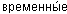 Transaction is the kind of text that aims to achieve a specific purpose outlined in the text (such as requesting that something is done or organising a meeting).Взаимодействие (сделка) - это тип текста, цель которого заключается в достижении цели, обозначенной в тексте (например, исполнение просьбы или организация встречи).(РУ) осуществление выбора языковых средств для создания устного или письменного высказывания в соответствии с коммуникативным замыслом;

(ИЯ) сформированность умения писать электронное сообщение личного характера, соблюдая речевой этикет, принятый в стране/странах изучаемого языка, с опорой на ключевые слова (объем до 50 слов).СитуацииСитуацииСитуацииСитуацииPersonal situations

The personal situation relates to texts that are intended to satisfy an individual's personal interests, both practical and intellectual. This category also includes texts that are intended to maintain or develop personal connections with other people. It includes personal letters, fiction, biography, and informational texts that are intended to be read to satisfy curiosity, as a part of leisure activities.

In the digital medium it includes personal e-mails, instant messages and diary-style blogs.Личные ситуации

Личные ситуации относятся к текстам, которые предназначены для удовлетворения личных интересов, как практических, так и интеллектуальных. Эта категория также включает тексты, которые предназначены для поддержки и развития личных отношений между людьми. К этой категории относятся личные письма, художественная литература, биография и информационные тексты, которые предназначены для удовлетворения любопытства, а также для досуга.

В цифровом формате эта категория включает персональные электронные письма, мгновенные сообщения, блоги дневникового типа.(РУ) осуществление выбора языковых средств для создания устного или письменного высказывания в соответствии с коммуникативным замыслом; (ИЯ) писать электронное сообщение личного характера, соблюдая речевой этикет, принятый в стране/странах изучаемого языка, с опорой на ключевые слова (объем до 50 слов).

(ИЯ): Тексты для чтения: отрывок из художественного произведения, в том числе рассказа, сказки; отрывок из статьи научно-популярного характера; сообщение информационного характера; текст прагматического характера, в том числе объявление; сообщение личного характера.Public situations

The public category describes the reading of texts that relate to activities and concerns of the larger society.

The category includes official documents and information about public events.

In general, the texts associated with this category assume a more or less anonymous contact with others; they also therefore include forum- style blogs, news websites and public notices that are encountered both on line and in printОбщественные ситуации

Общественная категория описывает чтение текстов, которые относятся к деятельности и заботам общества.

Данная категория включает официальные документы и информацию об общественных событиях.

В общем, тексты данной категории предполагают более или менее анонимные человеческие связи; они также включают блоги в виде форума, новостные веб-сайты и общественные заметки как в интернете, так и в печатных изданиях.(ОБ) сформированность умений анализировать, обобщать, систематизировать и конкретизировать информацию из различных источников (материалов СМИ, учебного текста, фото- и видеоизображений, диаграмм, графиков и других адаптированных источников и т.п.) по изученным темам, соотносить ее с собственными знаниями об экономической и духовной сферах общества и личным социальным опытом, делать выводы;Educational situations

The content of educational texts is usually designed specifically for the purpose of instruction.

Printed text books and interactive learning software are typical examples of material generated for this kind of reading.

Educational reading normally involves acquiring information as part of a larger learning task. The materials are often not chosen by the reader, but instead assigned by an instructor. The model tasks are those usually identified as "reading to learn".Учебные ситуации

Содержание учебных текстов обычно строится специально для учебных задач.

Классическими примерами таких текстов являются школьные учебники или электронные интерактивные обучающие программы.

Обучающее чтение обычно включает в себя получение информации как часть какого-то обучающего задания.

Это так называемое "чтение для обучения".(ИС) сформированность умения сравнивать по предложенному образцу исторические события, явления, процессы в истории Древнего мира, представленные в учебном тексте по предложенным критериям (2-3 критерия), оформлять результаты сравнения в виде сравнительной таблицы, на основе сравнения делать вывод;

(РУ) понимание прослушанных или прочитанных учебно-научных, официально-деловых, публицистических, художественных текстов различных функционально-смысловых типов речи: формулирование в устной и письменной форме темы и главной мысли прослушанного или прочитанного текста; формулирование вопросов по содержанию текста и ответов на них; подробная, сжатая и выборочная передача в устной и письменной форме содержания прослушанного или прочитанного текста;Occupational situations

Many 15-year-olds will move from school into the labour force within one to two years.

A typical occupational reading task is one that involves the accomplishment of some*Деловые ситуации

Многие пятнадцатилетние учащиеся через один - два года закончат школу и будут заняты поиском работы.

Типичное задание деловой ситуации - это задание, которое включает в себя выполнение какого-то безотлагательного дела. Таковым может быть*(ОБ) - сформированность умения решать в рамках изученного материала познавательные и практические задачи, отражающие выполнение типичных для подростка социальных ролей, взаимодействия в социальной и политической сферах общественной жизни;________________
     * Текст документа соответствует оригиналу. - Примечание изготовителя базы данных.________________
     * Текст документа соответствует оригиналу. - Примечание изготовителя базы данных.________________
     * Текст документа соответствует оригиналу. - Примечание изготовителя базы данных.________________
     * Текст документа соответствует оригиналу. - Примечание изготовителя базы данных.